Администрация Салобелякского сельского поселенияЯранского района Кировской области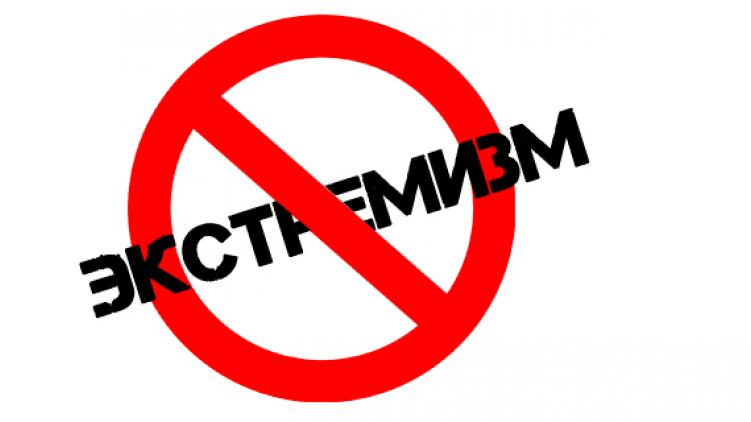 2017 г.